`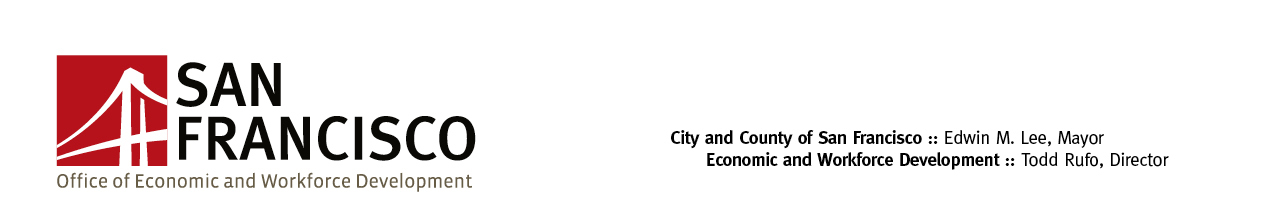 		Equipment & Information Technology Systems Request FormDate:      Organization:      Organization:      Organization Address:       Organization Address:       Contact Name:      Contact Email Address:       Contact Email Address:       Contact Phone:      Condition: Replace existing hardware		 Upgrade existing hardware		 New    		 Lease Condition: Replace existing hardware		 Upgrade existing hardware		 New    		 Lease Condition: Replace existing hardware		 Upgrade existing hardware		 New    		 Lease Category – Check all that apply:  Desktop Computer                 		 Laptop          				 Copier                                         Copier                                        		 Scanner                                                            Fax Phone				 Tablet				 Television                                                	 Projector				 Infrastructure (server, wiring, etc.)	 Software                                                 Capital Improvement			 Furniture (items < $1,000 per unit)	 Licenses                                                 Other      Category – Check all that apply:  Desktop Computer                 		 Laptop          				 Copier                                         Copier                                        		 Scanner                                                            Fax Phone				 Tablet				 Television                                                	 Projector				 Infrastructure (server, wiring, etc.)	 Software                                                 Capital Improvement			 Furniture (items < $1,000 per unit)	 Licenses                                                 Other      Category – Check all that apply:  Desktop Computer                 		 Laptop          				 Copier                                         Copier                                        		 Scanner                                                            Fax Phone				 Tablet				 Television                                                	 Projector				 Infrastructure (server, wiring, etc.)	 Software                                                 Capital Improvement			 Furniture (items < $1,000 per unit)	 Licenses                                                 Other      Description of Equipment: (item, make, model, and quantity)  Description of Equipment: (item, make, model, and quantity)  Description of Equipment: (item, make, model, and quantity)  Total Projected Cost: (breakdown cost to item, per unit cost, total cost, funding source, % of funding source)Total Projected Cost: (breakdown cost to item, per unit cost, total cost, funding source, % of funding source)Total Projected Cost: (breakdown cost to item, per unit cost, total cost, funding source, % of funding source)Description of how equipment will be used: Description of how equipment will be used: Description of how equipment will be used: For Approval by OEWDFor Approval by OEWDFor Approval by OEWDDate 
     NameSignature